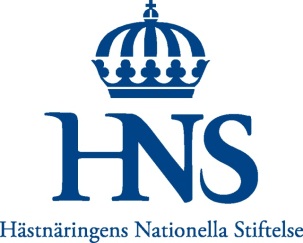 Pressmeddelande 2012-02-24

Hästnäringens Ungdomssatsning  
HUS - starkt ungdomsfokus i 15 år

2012 fyller Hästnäringens Ungdomssatsning (HUS) 15 år. Sedan starten 1997 har satsningen format, vässat och gjort avtryck i organisationerna.  Projekten 2011 var inga undantag. Idag publiceras årsrapporten med förra årets 16 ungdomsprojekt.

HUS har gått från att vara en ungdomssatsning för Svenska Ridsportförbundet, Svensk Travsport och Svensk Galopp till att bli en angelägenhet för hela hästnäringen. Under 2011 har 7 organisationer inom hästsektorn tagit del av de 5 miljoner kronor som Hästnäringens Nationella Stiftelse (HNS) har reserverats ungdomsprojekt inom ramen för HUS. Förutom det faktum att HUS skapar utrymme för organisationerna att testa idéer i den egna verksamheten, är samverkan mellan organisationerna en annan vinnande ingrediens i upplägget. 
– Där har vi sett en stor utveckling – inte minst de tre senaste åren. Genom regelbundna arbetsmöten med alla projektledarna har informella och formella nätverk tagit form. Vi ser det i ansökningar – och vi ser exempel på det i projektrapporterna. Ett tydligt exempel där samverkan varit en viktig framgångsfaktor, är årets stora gemensamma projekt, Framtidsspaning 2.0 säger Jessica Ortiz Bergström, projektsamordnare för HUS.
Utbytet mellan organisationerna som hörde till ovanligheten tidigare, är idag en självklarhet. Det är tydligt att HUS spelar en ny roll i jämförelse med tidigare. Fortfarande finns behov av att kunna testa och genomföra korta, konkreta och många gånger aktivitetsstyrda projekt, men allt fler projekt tycka vara av mer strategisk karaktär. 
– HUS har blivit mer av en informell tankesmedja där samlade erfarenheter, stöd i projektledning och kompletterande kompetens erbjuds och tas tillvara utifrån respektive organisations behov. En intressant utveckling som vi med spänning ser fram emot att följa. Vi ser också att frågan om ungdomsinflytande och rekrytering blivit viktiga strategiska frågor för de organisationer som deltagit i Framtidsspaning 2.0, säger Anahita Arai, verksamhetssamordnare vid HNS.

Fakta om Hästnäringens Ungdomssatsning 2011: 
Följande 16 projekt genomfördes under förra året:
Gemensamma projekt: Framtidsspaning 2.0, Upplev trav och galopp och Ett gemensamt och fristående Unga Uppfödare
Avelsföreningen för Svenska Varmblodiga Hästen (ASVH): Mentorprojekt
Brukshästarnas Riksorganisation (Brunte): Prova på nordsvensk och Unga kuskar
Svensk Galopp (SG):  Ridehorse Racing
Svensk Travsport (ST):  Unga tränare, Ridtravarfilm och Ungdomstrav.nu
Svenska Islandshästförbundet (SIF): SUL III 
Svenska Hästavelsförbundet (SH):  Avelsbiten
Svenska Ridsportförbundet (SvRF): Mentorprojekt, Unga kuskar vill köra häst,  Mini- och Maxignägg samt Ungdomsforum

För ytterligare information:
Anahita Arai, HNS   		Jessica Ortiz Bergström, projektsamordnare HUS
Mobil: 070-527 20 12		Mobil : 070-760 11 29	

Hästnäringens Nationella Stiftelse, HNS, är ett samverkansorgan inom svensk hästsektor. Speciellt intresse ägnas åt utbildning och avel och uppfödning. HNS har det övergripande ekonomiska och organisatoriska ansvaret för Hästnäringens Riksanläggningar Flyinge, Strömsholm och Wången. Andra verksamhetsområden är gemensamma hästpolitiska frågor samt forskning och utveckling via Stiftelsen Hästforskning. HNS, Hästsportens Hus, 161 89 Stockholm, www.nshorse.se